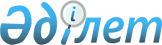 О направлении безработных на общественные работы в городе Алматы в 2014 году
					
			Утративший силу
			
			
		
					Постановление акимата города Алматы от 27 января 2014 года N 1/41. Зарегистрировано в Департаменте юстиции города Алматы 11 февраля 2014 года за N 1021. Утратило силу постановлением акимата города Алматы от 20 января 2015 года № 1/23      Сноска. Утратило силу постановлением акимата города Алматы от 20.01.2015 № 1/23 (вводится в действие по истечении десяти календарных дней после дня его первого официального опубликования).

      В соответствии с пунктом 2 статьи 27 Закона Республики Казахстан от 23 января 2001 года «О местном государственном управлении и самоуправлении в Республике Казахстан», подпунктом 5) статьи 7 и статьей 20 Закона Республики Казахстан от 23 января 2001 года «О занятости населения» и постановлением Правительства Республики Казахстан от 19 июня 2001 года № 836 «О мерах по реализации Закона Республики Казахстан от 23 января 2001 года «О занятости населения», акимат города Алматы ПОСТАНОВЛЯЕТ:

      1. Утвердить прилагаемый перечень организаций, виды и объемы общественных работ на 2014 год.

      2. Уполномочить Управление занятости и социальных программ города Алматы (далее – Управление) на заключение договоров с работодателями на выполнение общественных работ, финансируемых из местного бюджета.

      3. Установить оплату труда безработных, участвующих в общественных работах, в размере двух минимальных заработных плат в месяц.

      4. Управлению:

      1) осуществлять направление безработных на общественные работы в пределах средств, предусмотренных на их проведение в бюджете города Алматы на 2014 год;

      2) оплату труда безработных, участвующих в общественных работах, производить путем зачисления денежных средств на их лицевые счета в банках второго уровня.

      5. Управлению обеспечить размещение настоящего постановления на интернет-ресурсе Управления.

      6. Признать утратившим силу постановление акимата города Алматы «О направлении безработных на общественные работы в городе Алматы в 2013 году» от 1 февраля 2013 года № 1/58 (зарегистрированное в Реестре государственной регистрации нормативных правовых актов за № 969, опубликованное 7 марта 2013 года в газете «Алматы Ақшамы» № 32, 7 марта 2013 года в газете «Вечерний Алматы» № 33).

      7. Контроль за исполнением настоящего постановления возложить на заместителя акима города Алматы Ю. Ильина.

      8. Настоящее постановление вступает в силу со дня государственной регистрации в органах юстиции и вводится в действие по истечении десяти календарных дней после дня его первого официального опубликования.



 ПЕРЕЧЕНЬ
организаций, виды и объемы
общественных работ на 2014 год
      Примечание: в зависимости от спроса и предложения на рынке труда количество участников по видам работ и перечень организаций могут меняться в пределах средств, предусмотренных в бюджете города Алматы на проведение общественных работ на 2014 год.


					© 2012. РГП на ПХВ «Институт законодательства и правовой информации Республики Казахстан» Министерства юстиции Республики Казахстан
				
      Аким города Алматы

А. Есимов
Утвержден
постановлением акимата
города Алматы
от 27 января 2014 года № 1/41№ п/п

Виды работ

Коли-

чество

занятых

человек

Организации

Объемы и конкретные условия общественных работ

1.

Помощь организациям жилищно- коммунального хозяйства в уборке территорий

1160

Аппараты акимов Алатауского района, Медеуского района, объединение юридических лиц «Ассоциация кооперативов собственников помещений Ауэзовского района «Тұрғын үй», объединение юридических лиц «Ассоциация «Жетысу», потребительский кооператив собственников квартир «Парус», ассоциация кооперативов собственников помещений «Туран», товарищество с ограниченной ответственностью «Тазалык Сити», государственное коммунальное предприятие «Алматы Тазалық» и другие

Согласно договору

2.

Экологическое оздоровление региона (озеленение и благоустройство)

114

Акционерное общество «Тәртіп», товарищество с ограниченной ответственностью «Ремонтно- строительное предприятие «Эталон» и другие

Согласно договору

3.

Помощь в проведении региональных общественных кампаний

1123

Государственные учреждения «Управление по делам обороны» районов города Алматы, отделы миграционной полиции управлений внутренних дел Алатауского района, Алмалинского района, Бостандыкского района, Жетысуского района, Медеуского района, Турксибского района, Управления внутренних дел Бостандыкского района, Медеуского района, общественное объединение «Алматинское городское общественное объединение по содействию в охране правопорядка», Алмалинский, Ауэзовский, Бостандыкский, Жетысуский, Турксибский районные филиалы партии «Нур Отан», Общественное объединение «Қазақ тілі», управление юстиции Турксибского района и другие

Согласно договору

4.

Уход за престарелыми и инвалидами, работа с детьми, иные работы, связанные с оказанием социальных услуг

603

Общественное объединение «Общество инвалидов Алатауского района города Алматы», общественное объединение «Улжан улысы», общественное объединение инвалидов, имеющих высшее образование «Намыс», государственное коммунальное казенное предприятие «Дом школьников № 1», государственное учреждение «Республиканская библиотека для незрячих и слабовидящих граждан», Ауэзовский районный филиал Республиканского общественного объединения «Организация ветеранов Республики Казахстан», государственный фонд развития молодежной политики города Алматы, общественное объединение «Общество инвалидов «Алатау», отдел Жетысуского района филиала Республиканского государственного предприятия «Центр обслуживания населения по городу Алматы», Департамент Агентства Республики Казахстан по делам государственной службы по городу Алматы, общественное объединение «Общество инвалидов Жетысуского района», товарищество с ограниченной ответственностью «Чиликар», общественное объединение «Обеспечьте народ жильем», Добровольное общество инвалидов Турксибского района, товарищество с ограниченной ответственностью «Алматинское учебно- производственное предприятие № 2» общественного объединения казахского общества слепых, Турксибский районный благотворительный фонд, общественное объединение «Союз многодетных семей» Турксибского района, общественный фонд «Қалыптасу», общественный фонд «Фонд содействия инвалидам Вооруженных сил», общественный фонд «Центр социально- психологической реабилитации и адаптации для женщин и детей «Родник» и другие

Согласно договору

ИТОГО

3000

